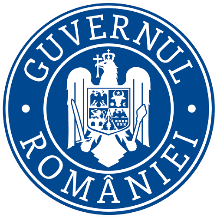 MINISTERUL FINANȚELORServiciul de Comunicare, Relații Publice, Mass Media și TransparențăDoamnei Elena DeacuJurnalist ”Economedia”Referitor la solicitarea dumneavoastră, formulată în contextul adoptării recente a Legii nr. 39/2023 pentru completarea art. 291 alin. (3) din Legea nr. 227/2015 privind Codul fiscal (denumită în continuare Legea nr. 39/2023), prin care se prevede aplicarea cotei reduse de TVA de 5% pentru livrarea și instalarea, în anumite condiții, de panouri fotovoltaice, panouri solare termice și sisteme de încălzire cu emisii scăzute de înaltă eficiență, vă comunicăm următoarele:Inițiativa legislativă (Pl-x nr. 670/2022) care a stat la baza adoptării acestei măsuri nu a aparținut Guvernului, ci mai multor deputați și senatori din diferite grupuri parlamentare. Senatul, în calitate de primă Camera sesizată, a respins propunerea legislativă, aceasta fiind transmisă, spre dezbatere și adoptate, Camerei Deputaților, în calitate de Cameră decizională.Legea nr. 39/2023 a fost adoptată de Parlamentul României în forma amendată față de cea a inițiatorilor, respectiv în forma propusă și admisă de către Comisia pentru industrii și servicii și Comisia pentru buget, finanțe și bănci din cadrul Camerei Deputaților, comisii ce au fost sesizate, spre dezbatere în fond, cu respectiva propunere.Deși textul ambelor dispoziții adoptate prin Legea nr. 39/2023 a fost preluat, în principal, din cel prevăzut la pct. 10c și (parțial) de la pct. 22 din anexa III la Directiva 2006/112/CE privind sistemul comun al taxei pe valoarea adăugată, acestea au adus și elemente suplimentare față de prevederile comunitare, cum ar fi sintagma inclusiv a kiturilor de instalare, a componentelor, respectiv a soluţiilor complete, după caz, care face obiectul majorității întrebărilor din solicitare.Precizăm că, în vederea clarificării aspectelor care ridică probleme de aplicare, instituția noastră a inițiat demersuri la autoritățile competente, urmând ca după primirea răspunsurilor să analizeze oportunitatea unei intervenții legislative.Totodată, amintim că în conformitate cu dispozițiile Codului de procedură fiscală, pentru stabilirea bazei de impozitare și dovedirea situaţiei de fapt fiscale, contribuabilii/plătitorii utilizează orice probă şi mijloc de probă prevăzute de lege.Biroul de relații cu mass-media	